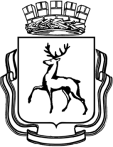 АДМИНИСТРАЦИЯ ГОРОДА НИЖНЕГО НОВГОРОДАМуниципальное бюджетное общеобразовательное учреждение«Школа  № 160»ул. Адмирала Нахимова, д. 6, г. Нижний Новгород, 603073,тел. (831) 258-12-03, 258-12-12, факс (831) 258-15-51e-mail: s160_nn@mail.52gov.ruПедагог-психолог     Ю.Н.ОреховаУТВЕРЖДАЮ:Директор МБОУ «Школа №160» ___________ М.Е. ЛебедевПлан работы педагога – психолога в период весенних каникулЦЕЛЬ: психологическое сопровождение учащихся в период весенних каникул.ЗАДАЧИ:изучение занятости учащихся в период каникул и организация их активного отдыха;проведение консультативно-просветительской работы среди учащихся, педагогического коллектива, родителей;оказание помощи в самообразовании, самовоспитании и самореализации учащихся, педагогических работников и родителей;пропаганда здорового образа жизни;предупреждение семейного неблагополучия, профилактика асоциального поведения, безнадзорности, правонарушений обучающихся                  План психологической работы в период весенних каникул 2024 года